Family-Centered Long-Term Recovery Supports Grant Application FormReference Face SheetLegal Lead Name of Organization: Address:County:Telephone:						Website:Federal Tax ID Number:					State Tax ID Number:Name of Project Director:Title:Telephone:						E-mail:Name of Financial Officer:Title:Telephone:						E-mail:Include tax information if different from Lead Organization:Federal Tax ID Number:					State Tax ID Number:Name of person authorized to sign contracts:Title:Telephone:						E-mail:Checks would be made payable to:Address checks would be mailed to:Dollar amount requested from Proof Alliance: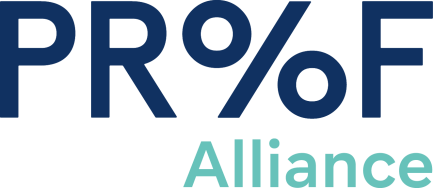 Proof AlliancePreventing fetal alcohol spectrum disorders and supporting all impacted